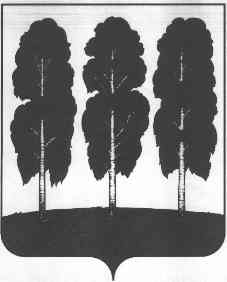 ГЛАВА БЕРЕЗОВСКОГО РАЙОНАХАНТЫ-МАНСИЙСКОГО АВТОНОМНОГО ОКРУГА - ЮГРЫПОСТАНОВЛЕНИЕот  13.04.2023    			       	       	                                                              № 20пгт. БерезовоО признании утратившим силу муниципального правового акта главы  Березовского района   В целях приведения муниципального правового акта главы Березовского района в соответствие: Постановление главы Березовского района от 27.10.2008 № 664 «Об утверждении Правил предоставления из бюджета Березовского района субсидий, на возмещение части затрат на уплату процентов по кредитам, полученным гражданами, ведущими личное подсобное хозяйство, в российских кредитных организациях на срок до 5 лет» признать утратившим силу».Опубликовать настоящее постановление в газете «Жизнь Югры» и разместить на официальном веб-сайте органов местного самоуправления Березовского района.  Настоящее постановление вступает в силу после его официального опубликования.И.о. главы района                                                                                    Г.Г. Кудряшов